Администрация МО «Усть-Коксинский район» информирует о возможности предоставления в аренду следующих земельных участков:из категории земель сельскохозяйственного назначения, сроком на 49 лет:с условным номером 04:08:060701:22:ЗУ1, площадью 327000 кв.м., с местоположением: Российская Федерация, Республика Алтай, Усть-Коксинский район, Огневское сельское поселение, цель использования участка: сельскохозяйственное использование;из категории земель населенных пунктов, для индивидуального жилищного строительства, сроком на 20 лет: 1) с местоположением: Республика Алтай, Усть-Коксинский район, п. Октябрьское, ул. Тихая, 2, площадью 2000 кв.м;2) с местоположением: Республика Алтай, Усть-Коксинский район, п. Октябрьское, ул. Тихая, 4, площадью 2000 кв.м;3) с местоположением: Республика Алтай, Усть-Коксинский район, п. Октябрьское, ул. Тихая, 6, площадью 2000 кв.м;4) с местоположением: Республика Алтай, Усть-Коксинский район, п. Октябрьское, ул. Тихая, 8, площадью 2000 кв.м;5) с местоположением: Республика Алтай, Усть-Коксинский район, п. Октябрьское, ул. Тихая, 10, площадью 2000 кв.м;6) с местоположением: Республика Алтай, Усть-Коксинский район, п. Октябрьское, ул. Сельская, 1, площадью 2000 кв.м;7) с местоположением: Республика Алтай, Усть-Коксинский район, п. Октябрьское, ул. Сельская, 3, площадью 2000 кв.м;8) с местоположением: Республика Алтай, Усть-Коксинский район, п. Октябрьское, ул. Сельская, 5, площадью 2000 кв.м;9) с местоположением: Республика Алтай, Усть-Коксинский район, с. Сугаш, ул. Кок-Томан, 3, площадью 2000 кв.м;10) с местоположением: Республика Алтай, Усть-Коксинский район, с. Сугаш, ул. Кок-Томан, 4, площадью 2000 кв.м;11) с местоположением: Республика Алтай, Усть-Коксинский район, с. Сугаш, ул. Камтыт, 3, площадью 2000 кв.м;12) с местоположением: Республика Алтай, Усть-Коксинский район, с. Сугаш, ул. Камтыт, 5, площадью 2000 кв.м;13) с местоположением: Республика Алтай, Усть-Коксинский район, п. Замульта, ул. Новая, 21Б, площадью 1059 кв.м.Граждане (для пп.1- граждане или крестьянские (фермерские) хозяйства), заинтересованные в предоставлении вышеуказанных земельных участков для указанных целей, вправе в течение тридцати дней со дня опубликования настоящего  извещения подавать в администрацию МО «Усть - Коксинский район» заявления о намерении участвовать в аукционе на право заключения договора аренды.Заявления подаются в письменной форме заинтересованным лицом лично при наличии документа, удостоверяющего личность, либо уполномоченным представителем заявителя при наличии документа, подтверждающего права (полномочия) представителя, по адресу: Республика Алтай, Усть-Коксинский район, с. Усть-Кокса, ул. Харитошкина, д. 3. Дата окончания приема заявлений: 28.02.2022 г.Со схемами расположения вышеуказанных земельных участков можно ознакомиться  по адресу: с. Усть-Кокса, ул. Харитошкина, д. 6, в отделе архитектуры и земельных отношений Администрации МО «Усть-Коксинский район, с 0900 до 1700 часов, по следующим дням: понедельник, среда (приемные дни), а также на официальном сайте администрации МО «Усть-Коксинский район» http://altay-ust-koksa.ru/ и сайте https://torgi.gov.ru.»п. Октябрьское ул. Тихая, 8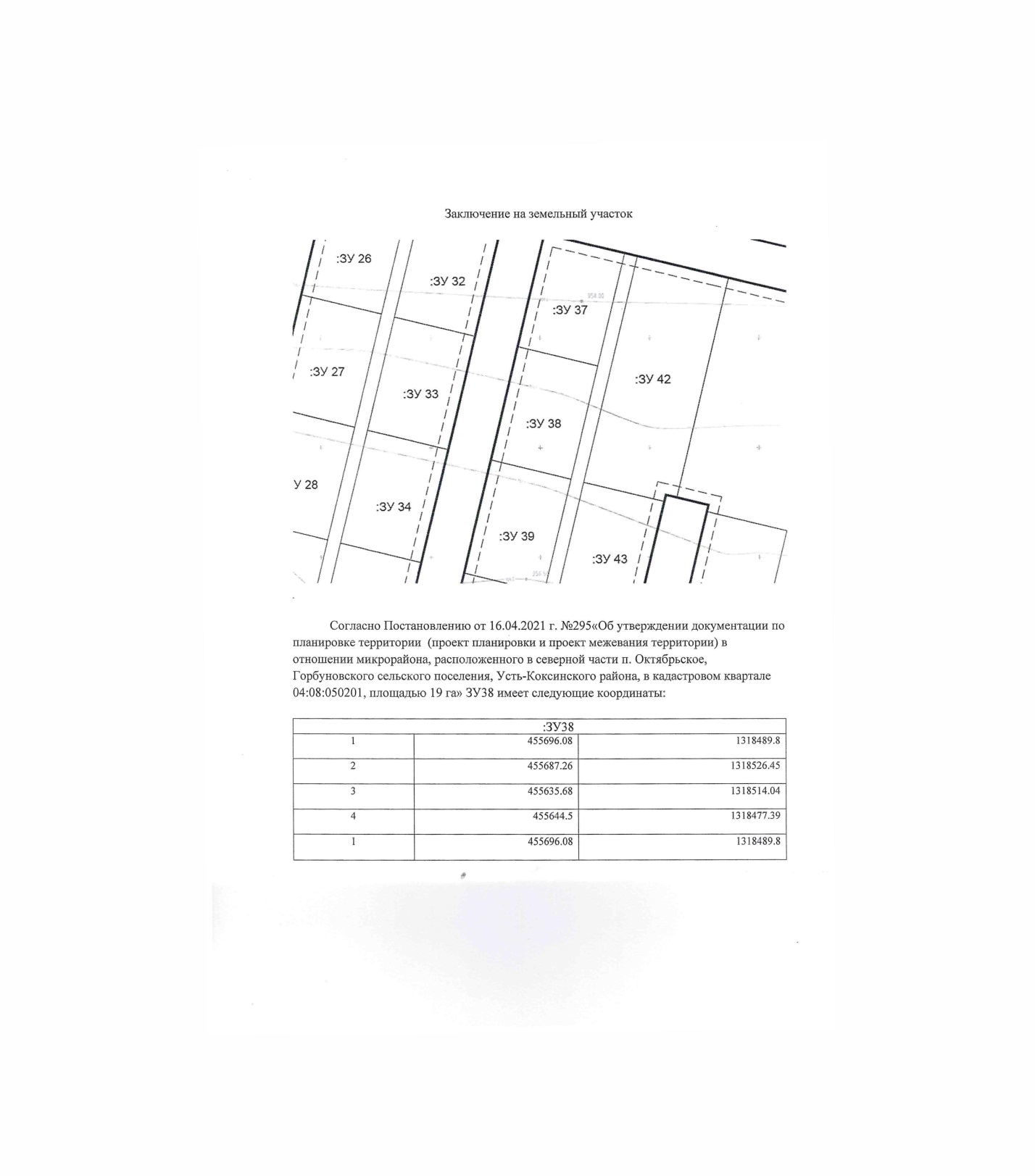 п. Октябрьсеое, ул. Тихая 10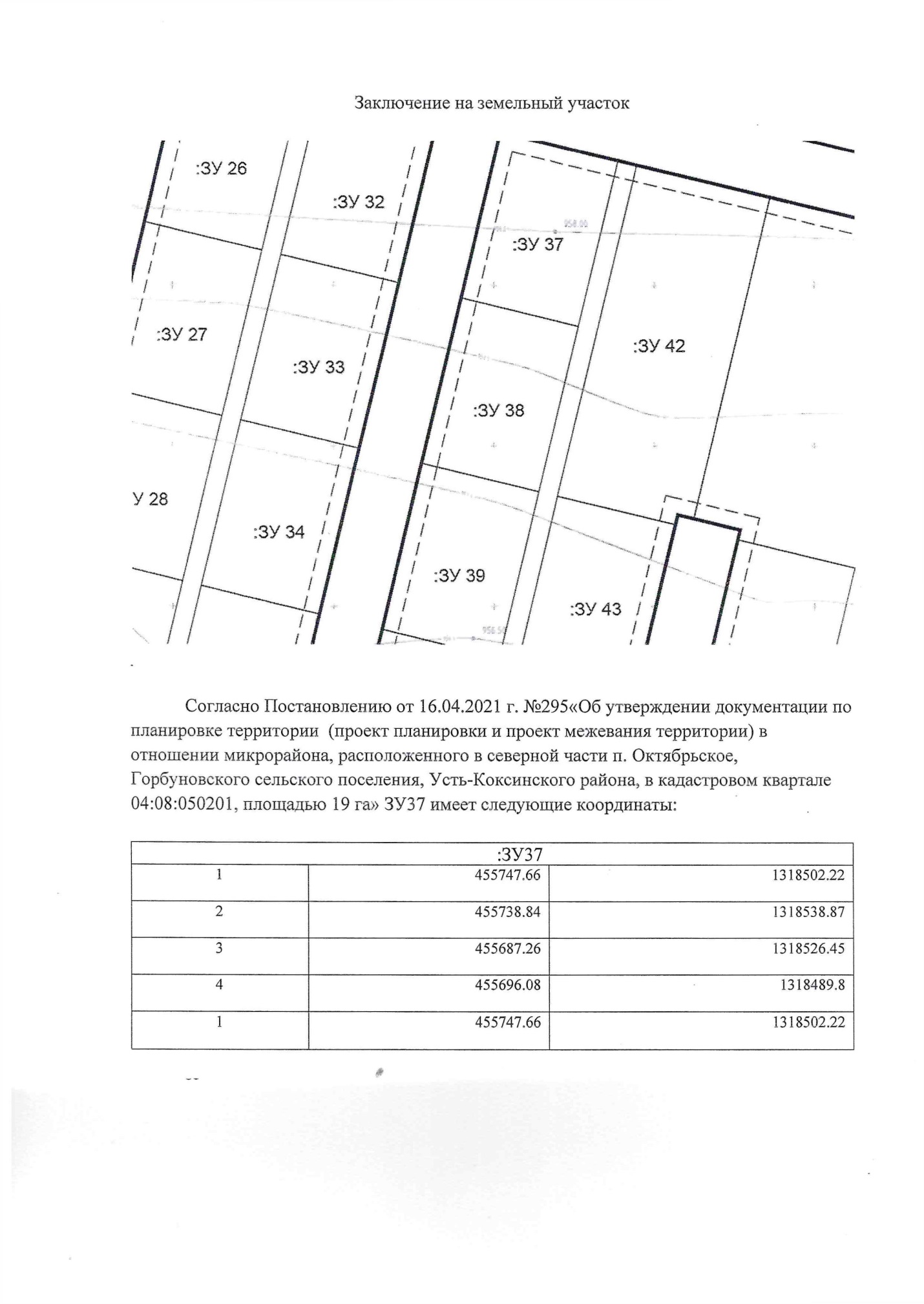 с. Сугаш, ул. Камтыт, 3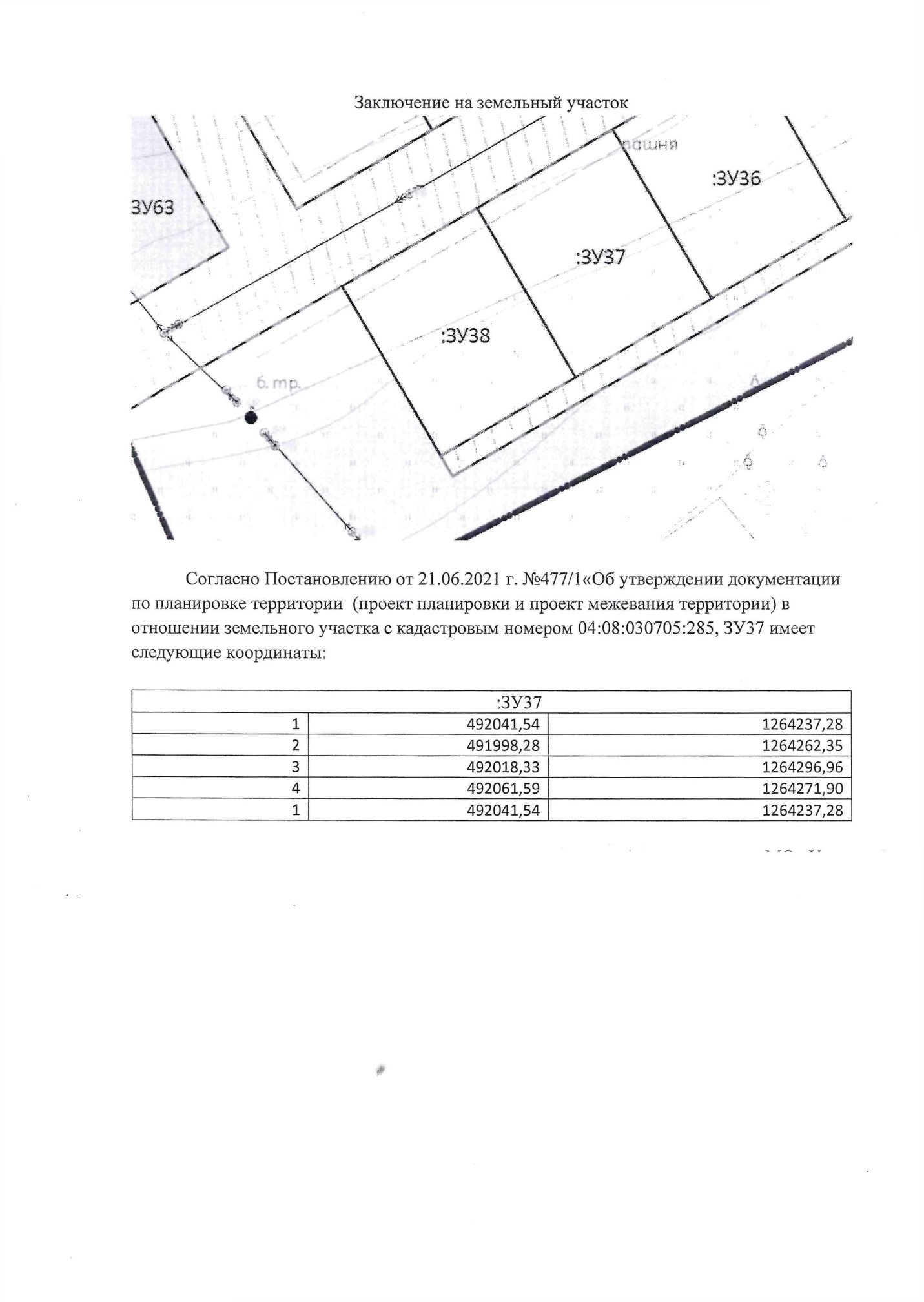 с. Сугаш, ул. Камтыт, 5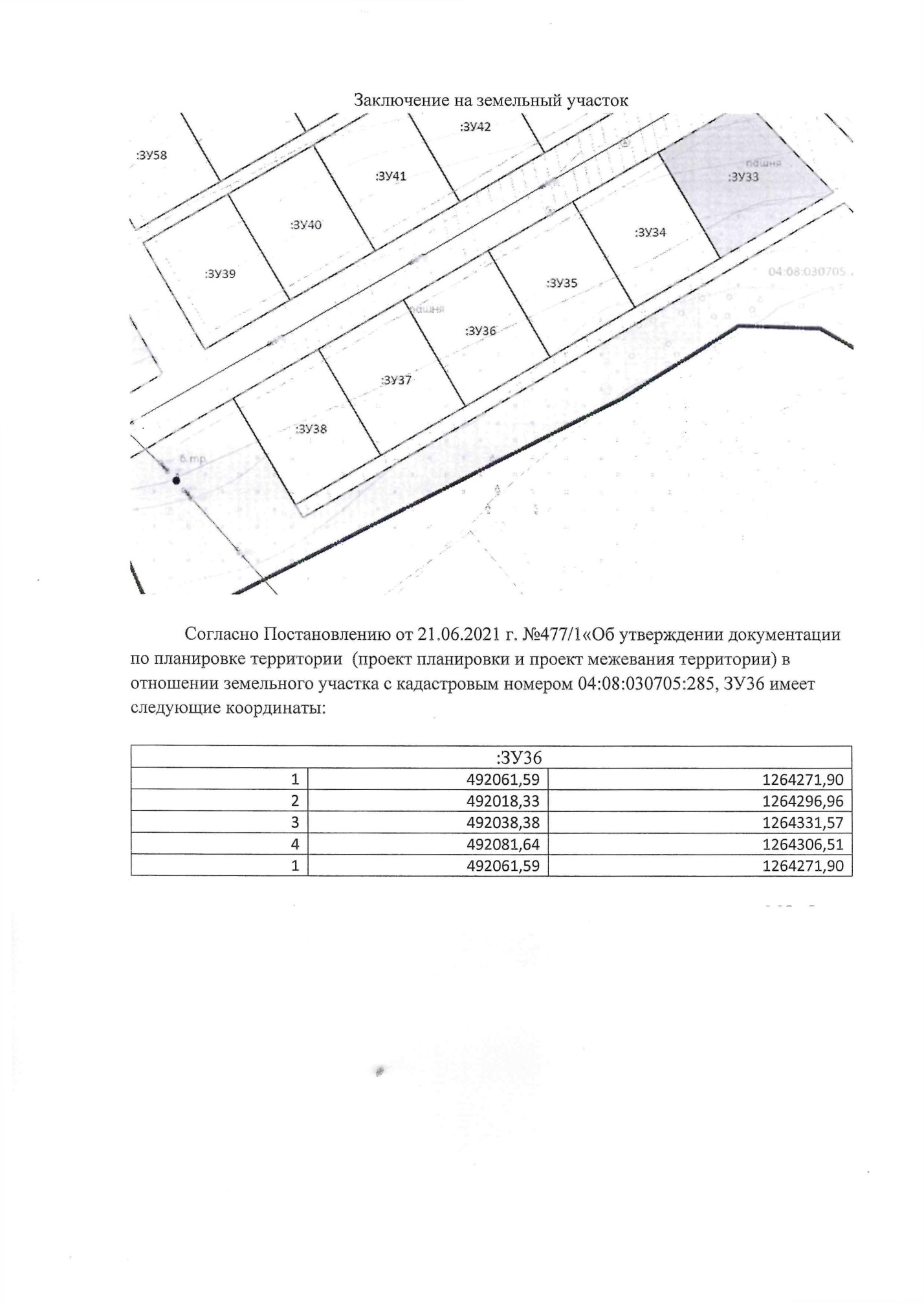 с. Сугаш ул. Кок-Томан, 3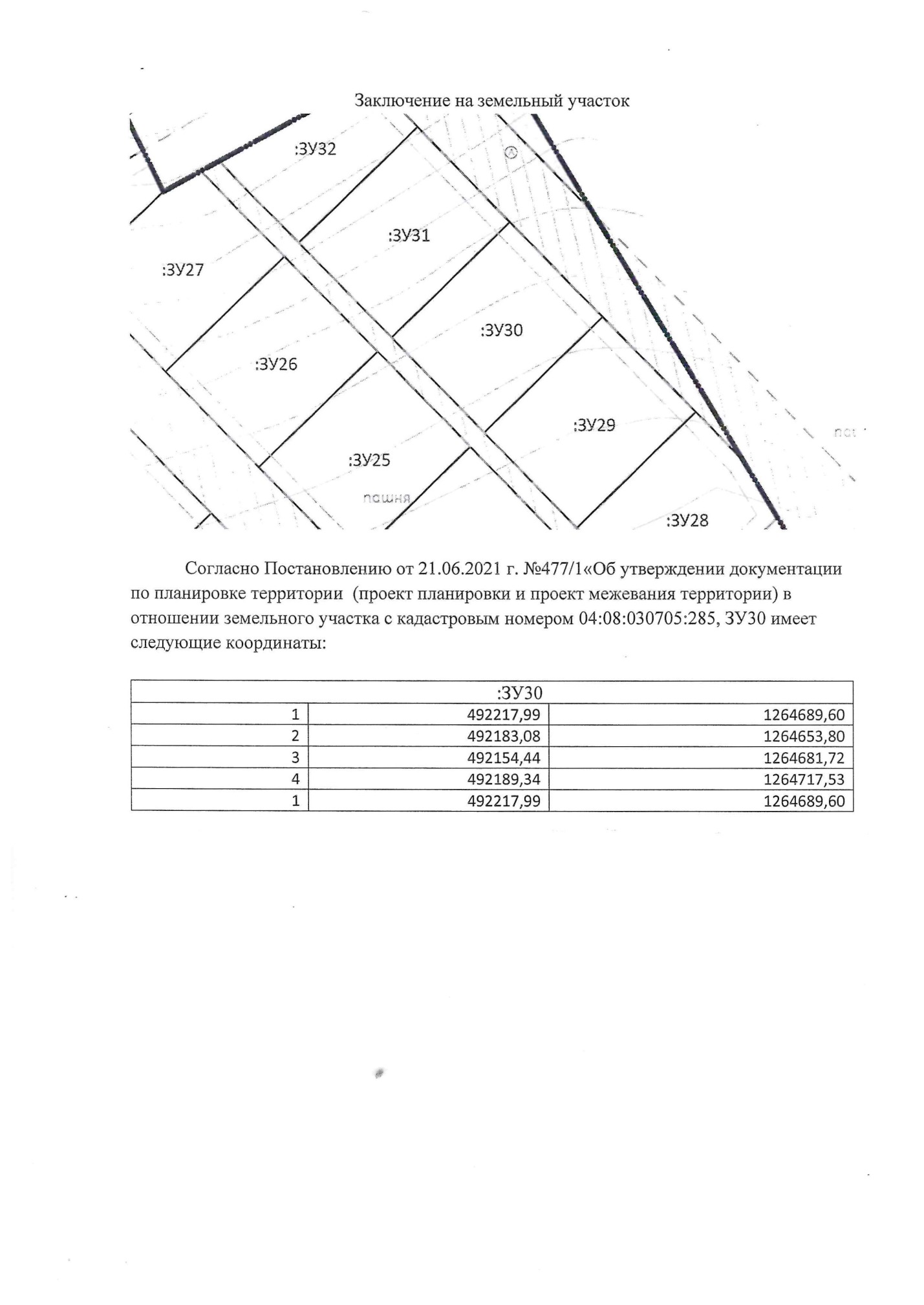 с. Сугаш ул. Кок-Томан, 4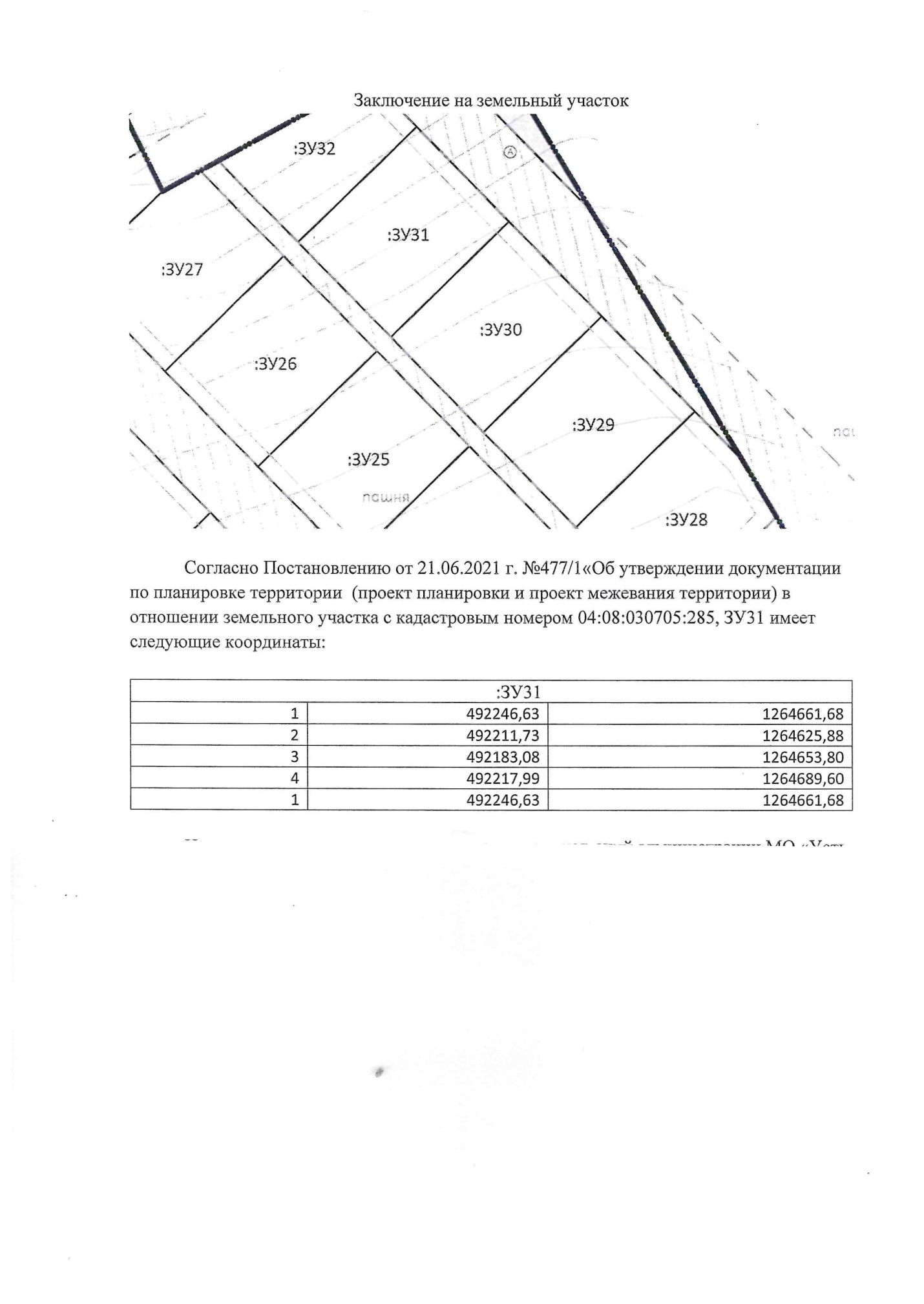 п. Октябрьсколе ул. Сельская 5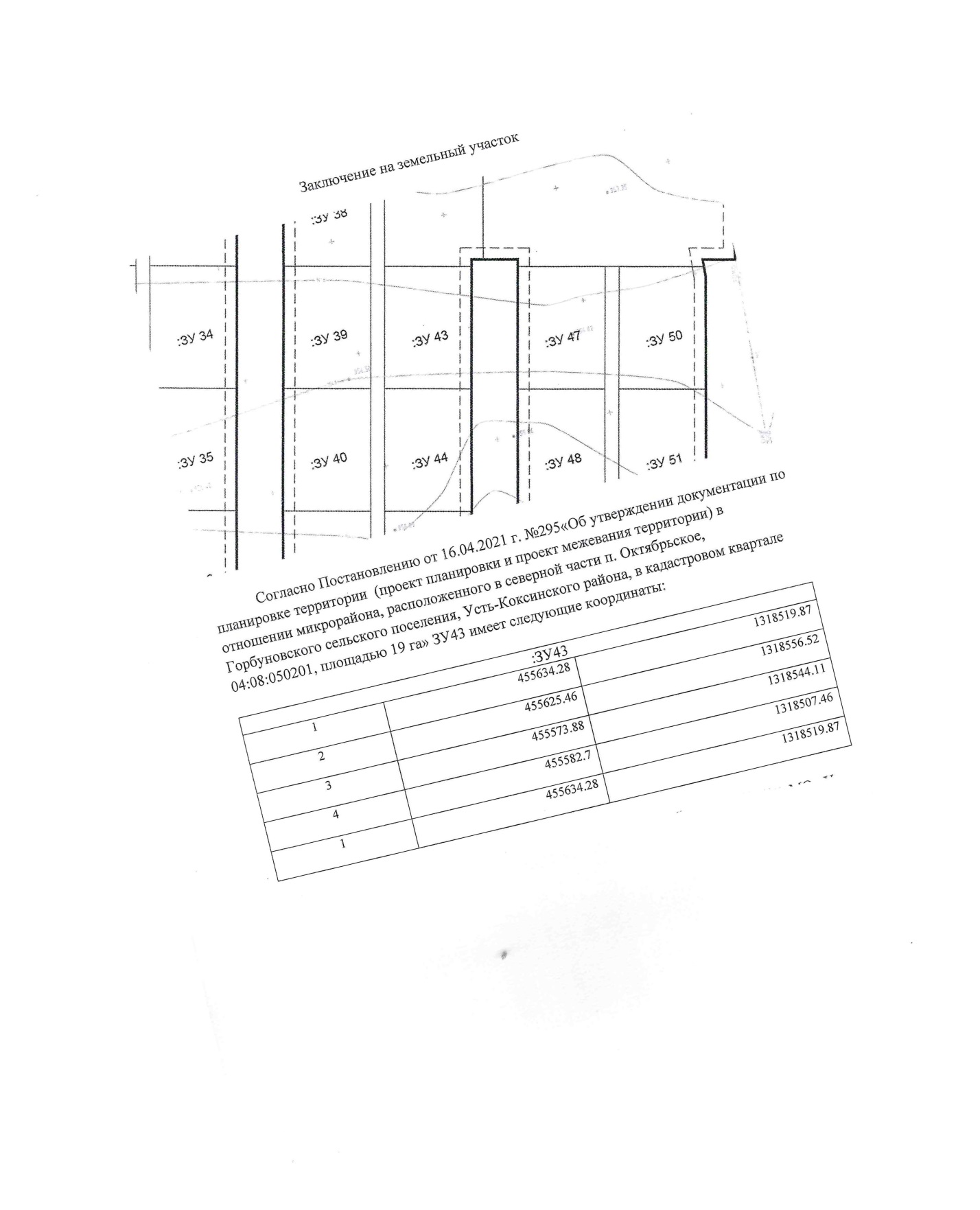 п. Октябрьское ул. Тихая 2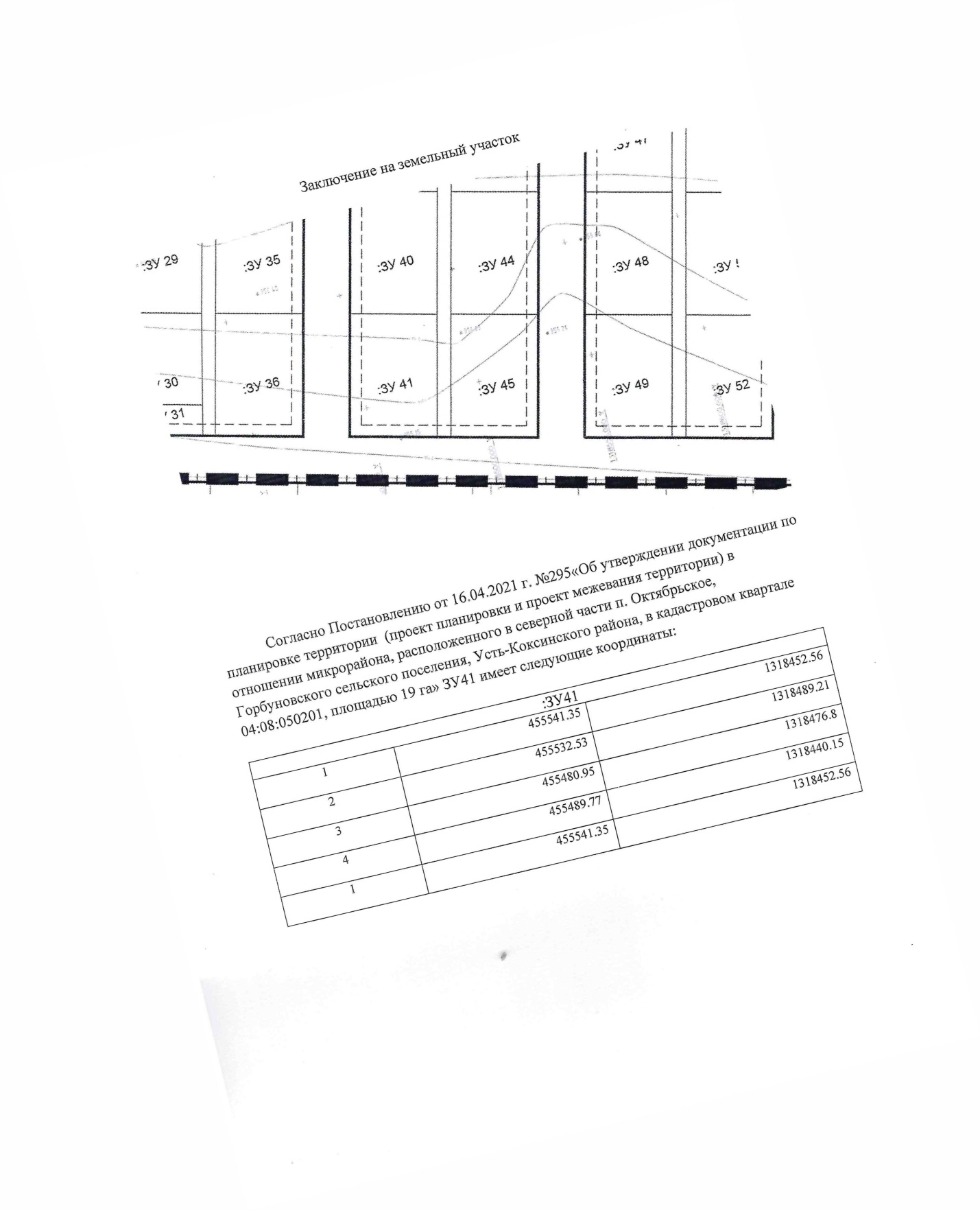 п. Октябрьское ул. Тихая 4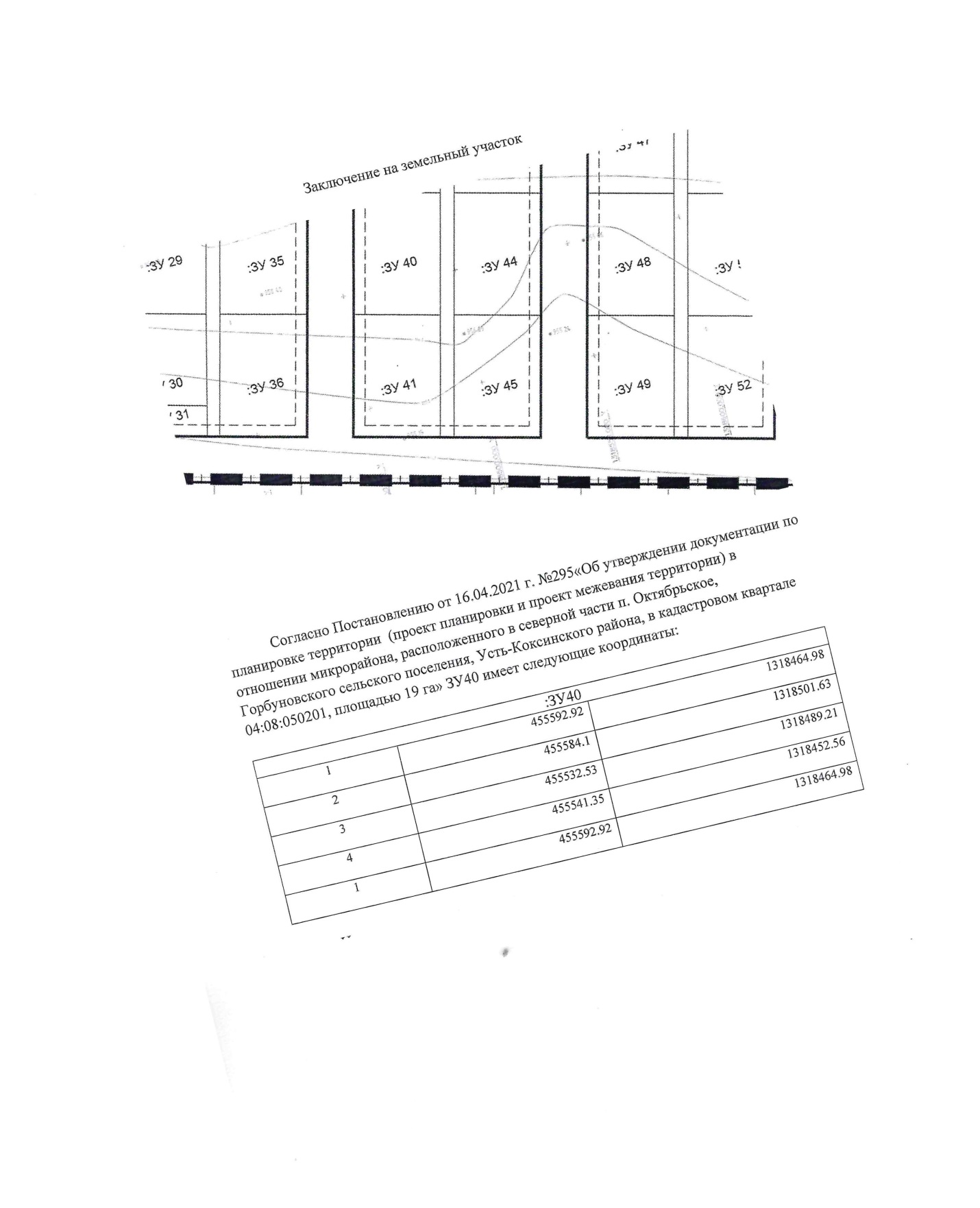 п. Октябрьское ул. Тихая 6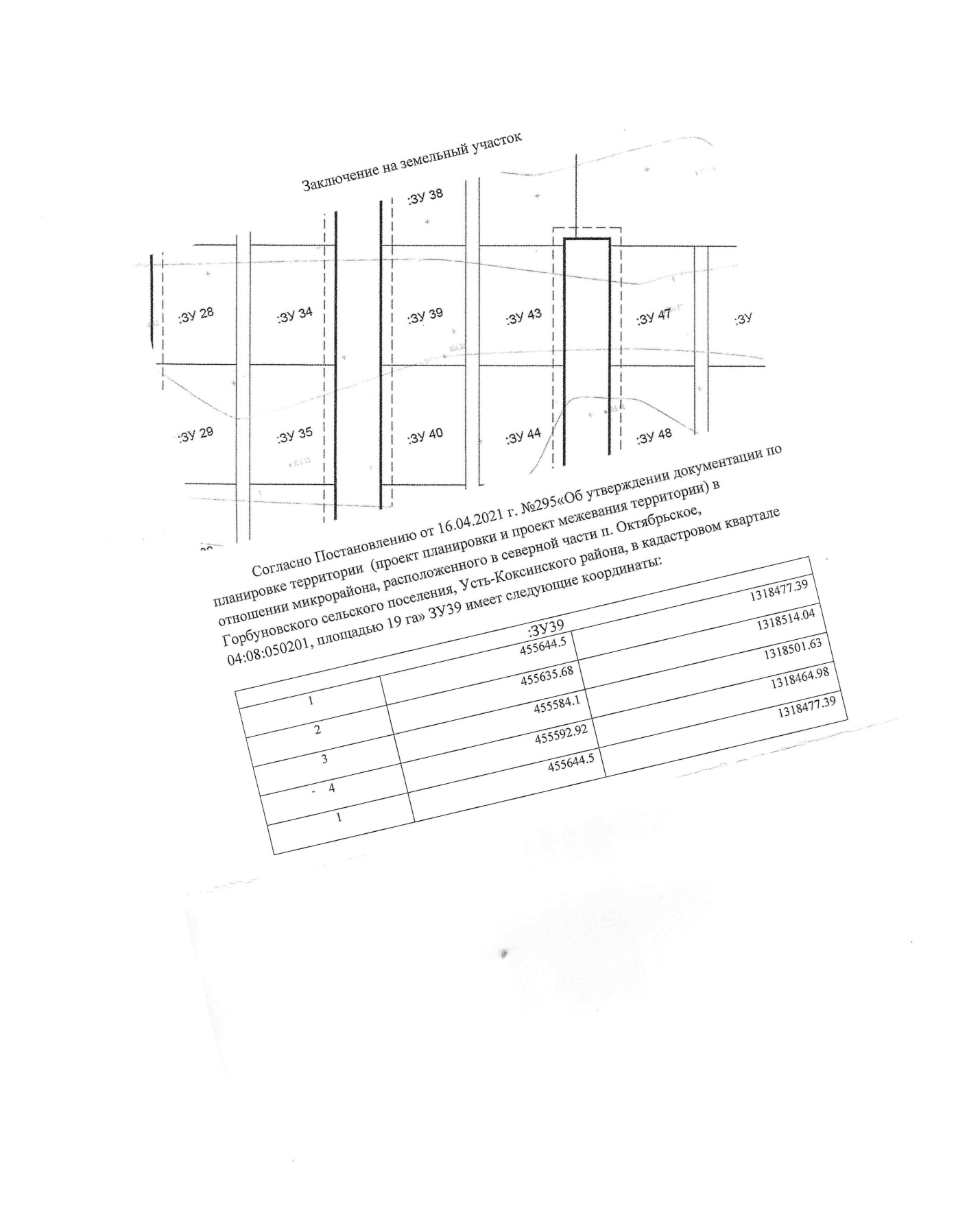 п. Замульта ул. Новая 21 Б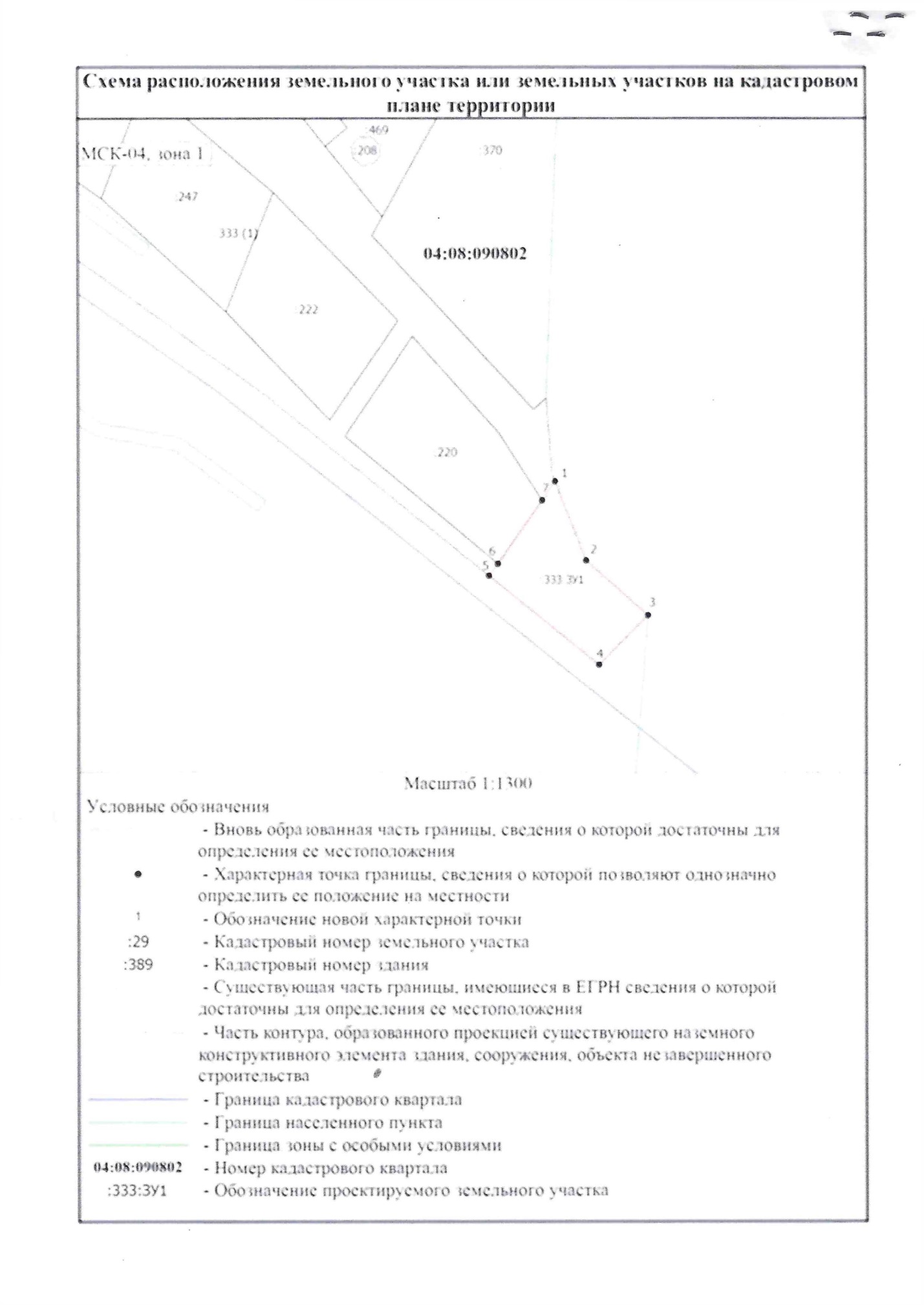 п. Октябрьское ул. Сельская 1п. Октябрьское ул. Сельская 3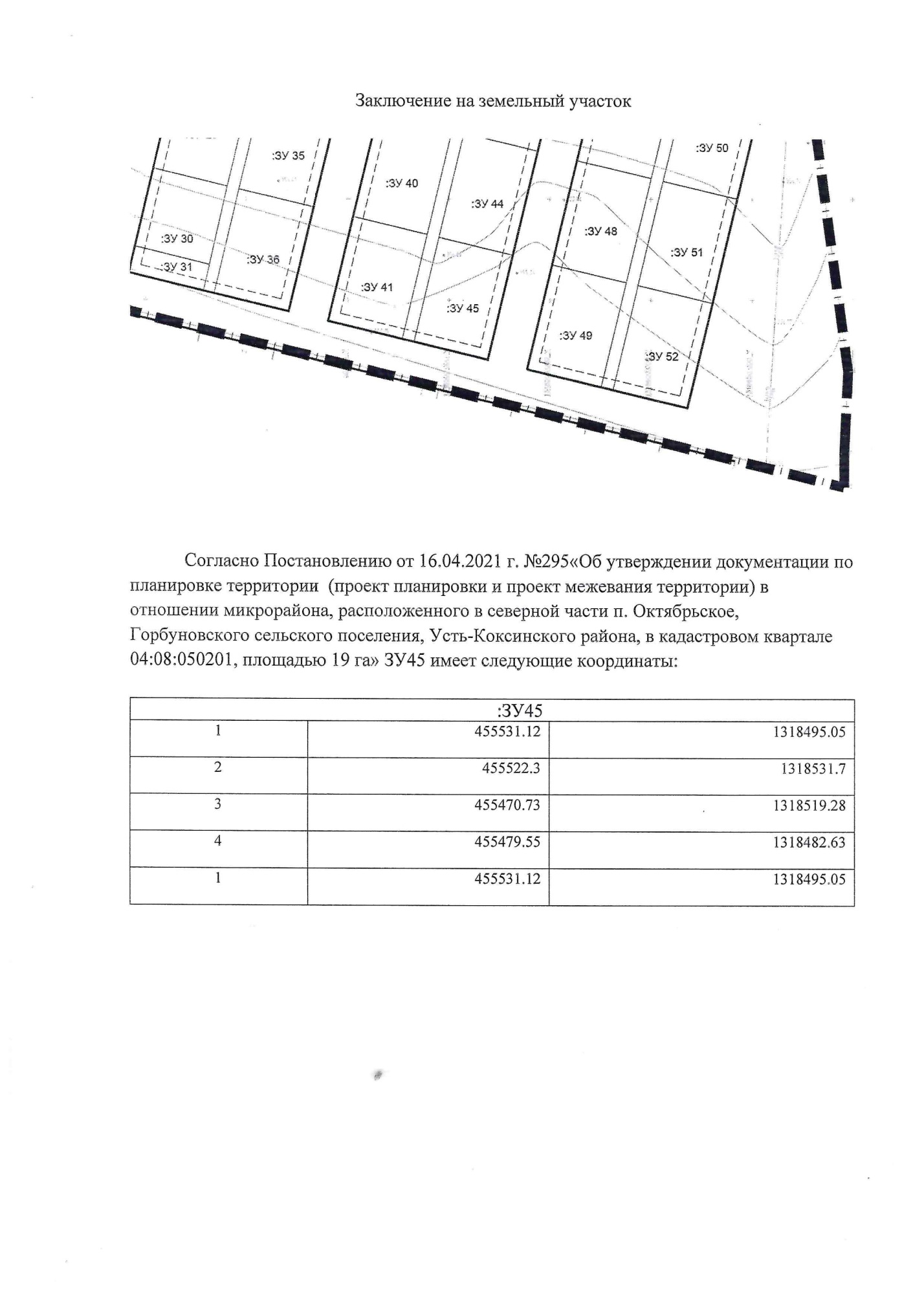 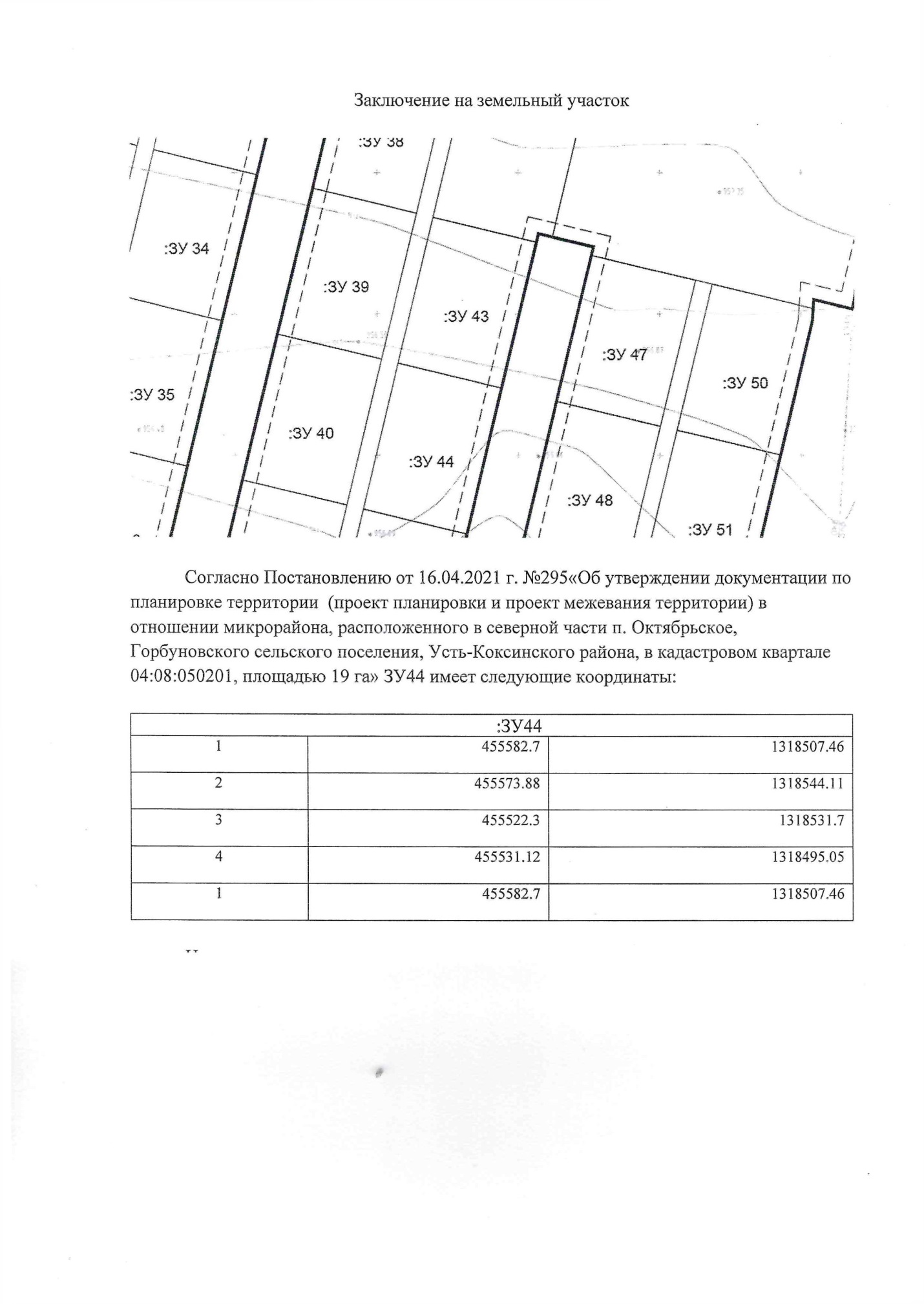 